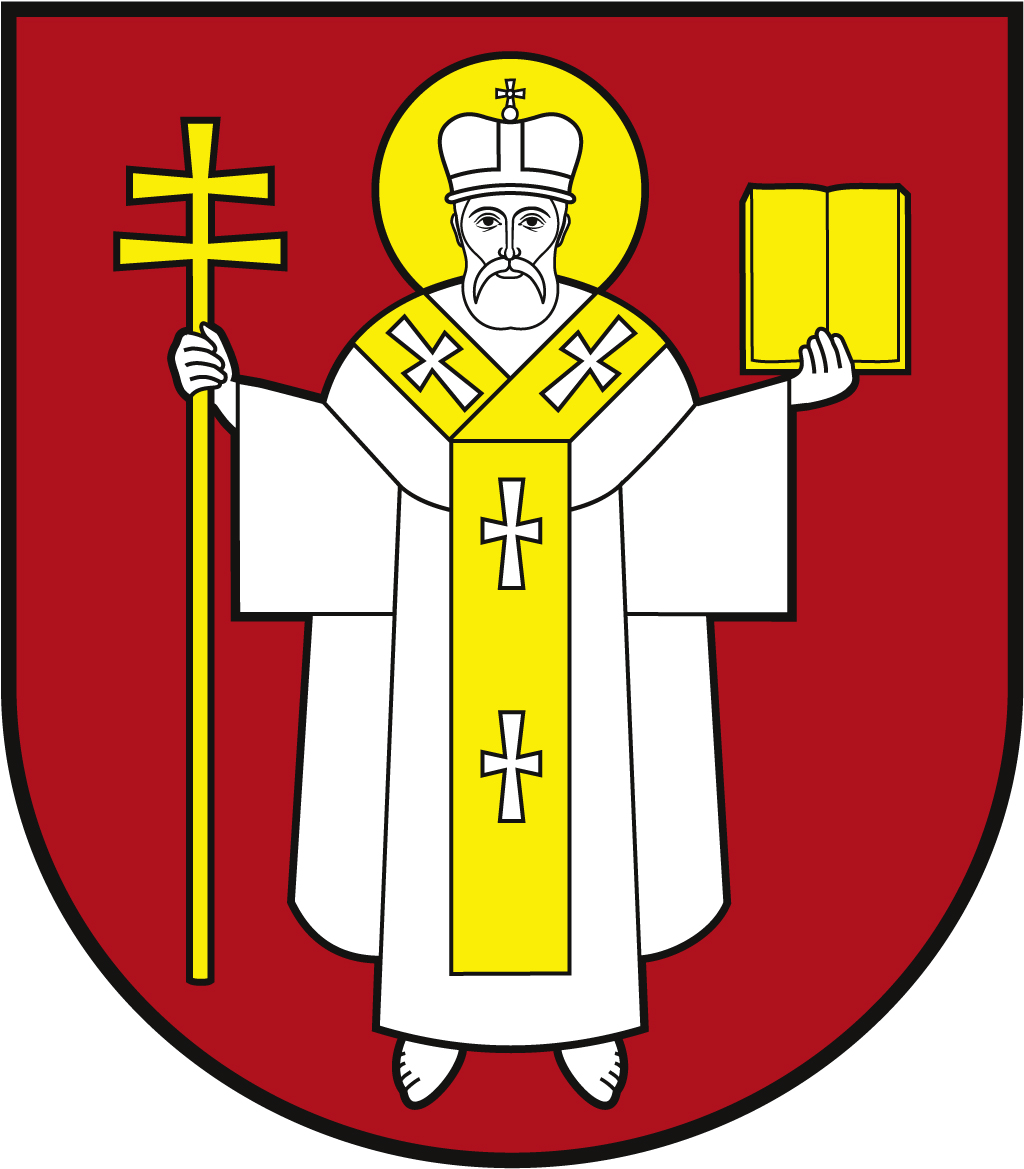 ЛУЦЬКА МІСЬКА РАДАВИКОНАВЧИЙ КОМІТЕТ ЛУЦЬКА МІСЬКА РАДАВИКОНАВЧИЙ КОМІТЕТ ЛУЦЬКА МІСЬКА РАДАВИКОНАВЧИЙ КОМІТЕТ Інформаційна карткаПризначення пільги на оплату житла, комунальних послугІнформаційна карткаПризначення пільги на оплату житла, комунальних послуг01974ІК-77/11/105ІП1.Орган, що надає послугуОрган, що надає послугуДепартамент соціальної політики Луцької міської радиДепартамент соціальної політики Луцької міської ради2.Місце подання документів та отримання результату послугиМісце подання документів та отримання результату послуги1.Департамент «Центр надання адміністративних послуг у місті Луцьку», вул. Лесі Українки, 35, м. Луцьк, тел. (0332) 777 888http://www.lutskrada.gov.ua/ e-mail: cnap@lutskrada.gov.uaПонеділок, середа: 08.00 - 16.00Вівторок:                 09.00 - 20.00Четвер:                     09.00 - 18.00П’ятниця, субота:   08.00 - 15.002.Філія 1 департаменту ЦНАПпр-т Соборності, 18, м. Луцьк тел. (0332) 787 771Понеділок – четвер:	08.00 – 13.00; 13.45 – 17.00П’ятниця:                  08.00 – 13.00; 13.45 – 15.453.Філія 2 департаменту ЦНАПвул. Ковельська, 53, м. Луцьк, тел. (0332) 787 772Понеділок – четвер:	08.00 – 13.00; 13.45 – 17.00П’ятниця:                  08.00 – 13.00; 13.45 – 15.454.Віддалені робочі місця департаменту ЦНАП:- с. Жидичин, вул. Данила Галицького, 12   Вівторок: 		08.30 – 13.00; 13.45 – 17.30- с. Прилуцьке, вул. Ківерцівська, 35а,   Четвер: 		08.30 – 13.00; 13.45 – 17.30- с. Боголюби, вул. 40 років Перемоги, 57   Середа: 		08.30 – 13.00; 13.45 – 17.30- с. Забороль, вул. Володимирська, 34а   Понеділок: 		08.30 – 13.00; 13.45 – 17.30- с. Княгининок, вул. Соборна, 77   Вівторок: 		08.30 – 13.00; 13.45 – 17.305.Віддалені робочі місця  департаменту державної реєстрації:- с. Боголюби Луцького району, вул. 40 років Перемоги, 57Вівторок:	08.30 – 13.00; 13.45 – 17.30;- с. Забороль Луцького району, вул. Володимирська, 34А.Четвер:	08.30 – 13.00; 13.45 – 17.30.5.Департамент соціальної політики пр. Волі, 4а, каб.110, тел. (0332) 281 000, 284 168, 284 169.www.social.lutsk.ua, e-mail: dsp@lutskrada.gov.ua   Понеділок - четвер :  08.30 – 17.30П’ятниця:                    08.30 – 16.15Обідня перерва:         13.00 –  13.456с. Прилуцьке, вул. Ківерцівська, 35а (для мешканців сіл Прилуцьке, Жабка, Сапогове, Дачне)Четвер:                    08.30 - 17.30 Обідня перерва:   13.00 –  13.457с. Жидичин, вул. Данила Галицького, 12 (для мешканців сіл  Жидичин, Кульчин, Липляни, Озерце, Клепачів, Небіжка)Вівторок:                 08.30-17.30  Обідня перерва:     13.00 –  13.458с. Забороль, вул. Володимирська, 34а (для мешканців сіл Забороль, Антонівка, Великий Омеляник, Охотин, Всеволодівка, Олександрівка, Одеради, Городок, Сьомаки, Шепель, Заболотці)Понеділок:             08.30-17.30   Обідня перерва:     13.00 –  13.459с. Боголюби, вул. 40 років Перемоги, 57 (для мешканців сіл Боголюби, Богушівка, Тарасове, Іванчиці, Озденіж)Середа:                    08.30-17.30   Обідня перерва:     13.00 –  13.4510.с. Княгининок, вул. Соборна, 77 (для мешканців сіл Брище, Княгининок, Зміїнець, Милуші, Милушин, Моташівка, Сирники,  Буків, Рокині)П'ятниця:            08.30-16.15  Обідня перерва:     13.00 –  13.45.1.Департамент «Центр надання адміністративних послуг у місті Луцьку», вул. Лесі Українки, 35, м. Луцьк, тел. (0332) 777 888http://www.lutskrada.gov.ua/ e-mail: cnap@lutskrada.gov.uaПонеділок, середа: 08.00 - 16.00Вівторок:                 09.00 - 20.00Четвер:                     09.00 - 18.00П’ятниця, субота:   08.00 - 15.002.Філія 1 департаменту ЦНАПпр-т Соборності, 18, м. Луцьк тел. (0332) 787 771Понеділок – четвер:	08.00 – 13.00; 13.45 – 17.00П’ятниця:                  08.00 – 13.00; 13.45 – 15.453.Філія 2 департаменту ЦНАПвул. Ковельська, 53, м. Луцьк, тел. (0332) 787 772Понеділок – четвер:	08.00 – 13.00; 13.45 – 17.00П’ятниця:                  08.00 – 13.00; 13.45 – 15.454.Віддалені робочі місця департаменту ЦНАП:- с. Жидичин, вул. Данила Галицького, 12   Вівторок: 		08.30 – 13.00; 13.45 – 17.30- с. Прилуцьке, вул. Ківерцівська, 35а,   Четвер: 		08.30 – 13.00; 13.45 – 17.30- с. Боголюби, вул. 40 років Перемоги, 57   Середа: 		08.30 – 13.00; 13.45 – 17.30- с. Забороль, вул. Володимирська, 34а   Понеділок: 		08.30 – 13.00; 13.45 – 17.30- с. Княгининок, вул. Соборна, 77   Вівторок: 		08.30 – 13.00; 13.45 – 17.305.Віддалені робочі місця  департаменту державної реєстрації:- с. Боголюби Луцького району, вул. 40 років Перемоги, 57Вівторок:	08.30 – 13.00; 13.45 – 17.30;- с. Забороль Луцького району, вул. Володимирська, 34А.Четвер:	08.30 – 13.00; 13.45 – 17.30.5.Департамент соціальної політики пр. Волі, 4а, каб.110, тел. (0332) 281 000, 284 168, 284 169.www.social.lutsk.ua, e-mail: dsp@lutskrada.gov.ua   Понеділок - четвер :  08.30 – 17.30П’ятниця:                    08.30 – 16.15Обідня перерва:         13.00 –  13.456с. Прилуцьке, вул. Ківерцівська, 35а (для мешканців сіл Прилуцьке, Жабка, Сапогове, Дачне)Четвер:                    08.30 - 17.30 Обідня перерва:   13.00 –  13.457с. Жидичин, вул. Данила Галицького, 12 (для мешканців сіл  Жидичин, Кульчин, Липляни, Озерце, Клепачів, Небіжка)Вівторок:                 08.30-17.30  Обідня перерва:     13.00 –  13.458с. Забороль, вул. Володимирська, 34а (для мешканців сіл Забороль, Антонівка, Великий Омеляник, Охотин, Всеволодівка, Олександрівка, Одеради, Городок, Сьомаки, Шепель, Заболотці)Понеділок:             08.30-17.30   Обідня перерва:     13.00 –  13.459с. Боголюби, вул. 40 років Перемоги, 57 (для мешканців сіл Боголюби, Богушівка, Тарасове, Іванчиці, Озденіж)Середа:                    08.30-17.30   Обідня перерва:     13.00 –  13.4510.с. Княгининок, вул. Соборна, 77 (для мешканців сіл Брище, Княгининок, Зміїнець, Милуші, Милушин, Моташівка, Сирники,  Буків, Рокині)П'ятниця:            08.30-16.15  Обідня перерва:     13.00 –  13.45.3.Перелік документів, необхідних для надання послуги, та вимоги до нихПерелік документів, необхідних для надання послуги, та вимоги до них1.Заява, форма якої затверджена наказом Міністерства соціальної політики України від 21.04.2015 № 441 за умови пред'явлення паспорта або іншого документа, що посвідчує особу заявника.2.Документ, що підтверджує право пільговика та членів його сім’ї на пільги (оригінал та копія).3.Пенсійне посвідчення (оригінал та копія).4.Паспорт громадянина України (оригінал та копії 1-2 ст., відмітки про місце реєстрації / документ, що підтверджує реєстрацію місця проживання у разі подання ID-картки), інший документ що посвідчує особу кожного із членів сім’ї (оригінал та копія) або документ, що посвідчує особу іноземця чи особу без громадянства, особу, яку визнано в Україні біженцем або особою, яка потребує додаткового захисту.5.Довідка про присвоєння реєстраційного номера облікової картки платника податків з Державного реєстру фізичних осіб - платників податків (оригінал та копія), крім фізичних осіб, які через свої релігійні переконання відмовилися від прийняття реєстраційного номера облікової картки платника податків, повідомили про це відповідний контролюючий орган і мають про це відмітку в паспорті.6.Довідка про склад зареєстрованих у житловому приміщенні/ будинку осіб (у випадку відсутності інформації в Реєстрі Луцької міської територіальної громади).7.Інформація про характеристику житла і послуги, щодо отримання яких він має право на пільги та якими користується.8.Довідки про доходи свої та членів сім’ї (крім довідок про розмір пенсії та соціальної допомоги) за шість місяців, що передують місяцю звернення, або документи, що підтверджують відсутність доходів за такий період (якщо пільги надаються залежно від доходу сім’ї).9.Рахунок для соціальних виплат в установі уповноваженого банку (у випадку бажання заявника отримувати суму пільги у грошовій готівковій формі).1.Заява, форма якої затверджена наказом Міністерства соціальної політики України від 21.04.2015 № 441 за умови пред'явлення паспорта або іншого документа, що посвідчує особу заявника.2.Документ, що підтверджує право пільговика та членів його сім’ї на пільги (оригінал та копія).3.Пенсійне посвідчення (оригінал та копія).4.Паспорт громадянина України (оригінал та копії 1-2 ст., відмітки про місце реєстрації / документ, що підтверджує реєстрацію місця проживання у разі подання ID-картки), інший документ що посвідчує особу кожного із членів сім’ї (оригінал та копія) або документ, що посвідчує особу іноземця чи особу без громадянства, особу, яку визнано в Україні біженцем або особою, яка потребує додаткового захисту.5.Довідка про присвоєння реєстраційного номера облікової картки платника податків з Державного реєстру фізичних осіб - платників податків (оригінал та копія), крім фізичних осіб, які через свої релігійні переконання відмовилися від прийняття реєстраційного номера облікової картки платника податків, повідомили про це відповідний контролюючий орган і мають про це відмітку в паспорті.6.Довідка про склад зареєстрованих у житловому приміщенні/ будинку осіб (у випадку відсутності інформації в Реєстрі Луцької міської територіальної громади).7.Інформація про характеристику житла і послуги, щодо отримання яких він має право на пільги та якими користується.8.Довідки про доходи свої та членів сім’ї (крім довідок про розмір пенсії та соціальної допомоги) за шість місяців, що передують місяцю звернення, або документи, що підтверджують відсутність доходів за такий період (якщо пільги надаються залежно від доходу сім’ї).9.Рахунок для соціальних виплат в установі уповноваженого банку (у випадку бажання заявника отримувати суму пільги у грошовій готівковій формі).4.Оплата Оплата БезоплатноБезоплатно5.Результат послугиРезультат послуги1.Виплата пільг на оплату житлово-комунальних послуг.2.Письмове повідомлення про відмову у наданні послуги.1.Виплата пільг на оплату житлово-комунальних послуг.2.Письмове повідомлення про відмову у наданні послуги.6.Термін виконанняТермін виконанняДо 30 днів (по мірі надходження коштів).До 30 днів (по мірі надходження коштів).7.Спосіб отримання відповіді (результату)Спосіб отримання відповіді (результату)1.Отримання пільги у грошовій формі.2.Поштою, або електронним листом за клопотанням суб’єкта звернення - в разі відмови в наданні послуги.1.Отримання пільги у грошовій формі.2.Поштою, або електронним листом за клопотанням суб’єкта звернення - в разі відмови в наданні послуги.8.Законодавчо-нормативна основаЗаконодавчо-нормативна основа1Бюджетний Кодекс України.2.Закон України «Про бібліотеки і бібліотечну справу».3.Закон України "Про освіту".4.Закон України "Про Службу безпеки України".5.Закон України Про соціальний захист дітей війни".6.Закон України "Про музеї та музейну справу".7.Закон України "Про захист рослин".8.Закон України "Про статус ветеранів військової служби, ветеранів органів внутрішніх справ, ветеранів Національної поліції і деяких інших осіб та їх соціальний захист".9.Закон України "Про соціальний і правовий захист військовослужбовців та членів їх сімей".10.Закон України "Про реабілітацію жертв репресій комуністичного тоталітарного режиму 1917–1991 років".11.Закон України "Про статус і соціальний захист громадян, які постраждали внаслідок Чорнобильської катастрофи".12.Закон України "Про основні засади соціального захисту ветеранів праці та інших громадян похилого віку в Україні".13.Закон України "Про жертви нацистських переслідувань".14.Закон України "Про статус ветеранів війни, гарантії їх соціального захисту". 15.Постанова Кабінету Міністрів України від 17.04.2019 № 373 «Деякі питання надання житлових субсидій та пільг на оплату житлово-комунальних послуг, придбання твердого палива і скрапленого газу у грошовій формі» зі змінами.16.Постанова Кабінету Міністрів України від 04.0.2015 № 389 «Про затвердження Порядку надання пільг окремим категоріям громадян з урахуванням середньомісячного сукупного доходу сім’ї» зі змінами.1Бюджетний Кодекс України.2.Закон України «Про бібліотеки і бібліотечну справу».3.Закон України "Про освіту".4.Закон України "Про Службу безпеки України".5.Закон України Про соціальний захист дітей війни".6.Закон України "Про музеї та музейну справу".7.Закон України "Про захист рослин".8.Закон України "Про статус ветеранів військової служби, ветеранів органів внутрішніх справ, ветеранів Національної поліції і деяких інших осіб та їх соціальний захист".9.Закон України "Про соціальний і правовий захист військовослужбовців та членів їх сімей".10.Закон України "Про реабілітацію жертв репресій комуністичного тоталітарного режиму 1917–1991 років".11.Закон України "Про статус і соціальний захист громадян, які постраждали внаслідок Чорнобильської катастрофи".12.Закон України "Про основні засади соціального захисту ветеранів праці та інших громадян похилого віку в Україні".13.Закон України "Про жертви нацистських переслідувань".14.Закон України "Про статус ветеранів війни, гарантії їх соціального захисту". 15.Постанова Кабінету Міністрів України від 17.04.2019 № 373 «Деякі питання надання житлових субсидій та пільг на оплату житлово-комунальних послуг, придбання твердого палива і скрапленого газу у грошовій формі» зі змінами.16.Постанова Кабінету Міністрів України від 04.0.2015 № 389 «Про затвердження Порядку надання пільг окремим категоріям громадян з урахуванням середньомісячного сукупного доходу сім’ї» зі змінами.